Tuesday – Life Cycle of a Butterfly						HINTS:Complete Metamorphosis 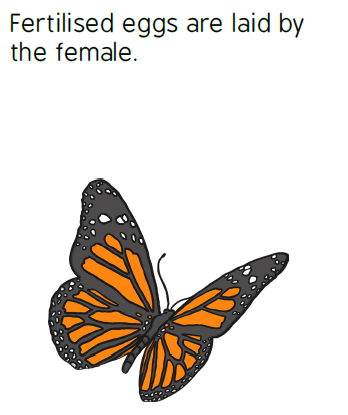 Complete this life cycle – Try drawing the pictures to go with it too!			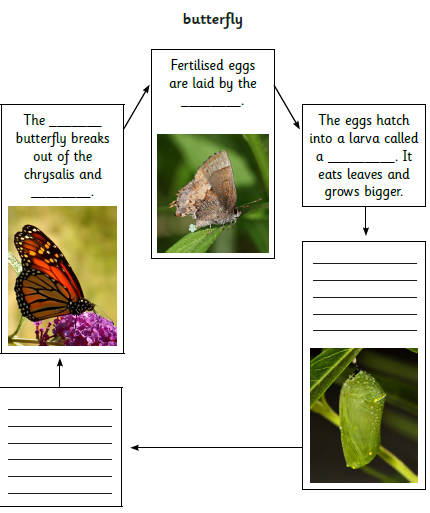 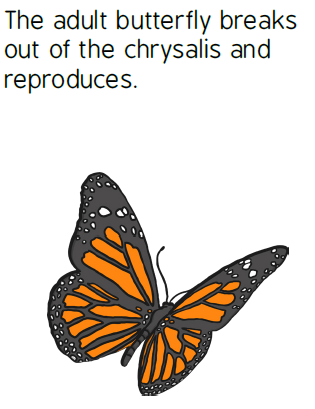 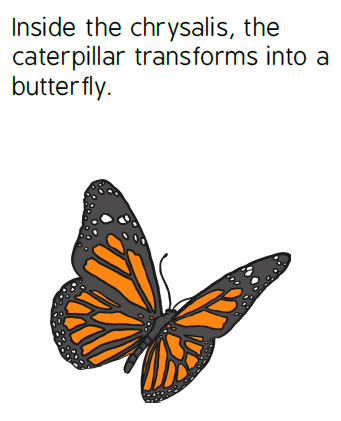 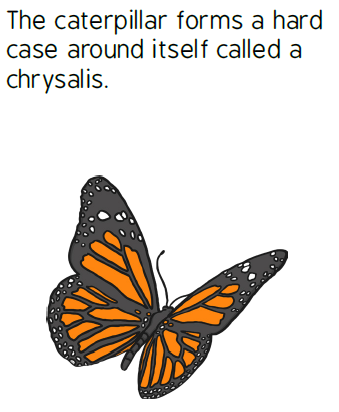 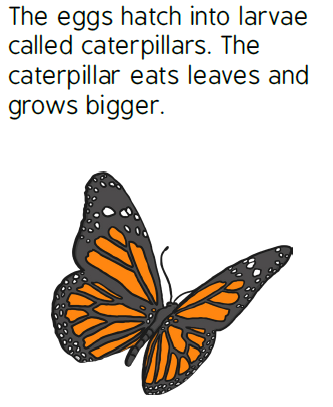 